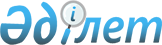 Қалалық мәслихаттың 2021 жылғы 23 желтоқсандағы № 35/9-7 "2022-2024 жылдарға арналған қалалық бюджеті туралы" шешіміне өзгерістер енгізу туралыАқмола облысы Қосшы қаласы мәслихатының 2022 жылғы 6 желтоқсандағы № 121/24-7 шешімі
      Қосшы қаласының мәслихаты ШЕШТІ:
      1. Қалалық мәслихатының "2022-2024 жылдарға арналған қалалық бюджеті туралы" 2021 жылғы 23 желтоқсандағы № 35/9-7 (Нормативтік құқықтық актілерді мемлекеттік тіркеу тізілімінде № 8501 болып тіркелген) шешіміне келесі өзгерістер енгізілсін:
      1 тармақ жаңа редакцияда баяндалсын:
      "1. 2022–2024 жылдарға арналған қалалық бюджеті тиісінше 1, 2, 3 қосымшаларға сәйкес, оның ішінде 2022 жылға келесі көлемдерде бекітілсін:
      1) кірістер – 9 306 906,4 мың теңге;
      салықтық түсімдер – 776 560,8 мың теңге;
      салықтық емес түсімдер – 54 059,6 мың теңге;
      негізгі капиталды сатудан түсетін түсімдер – 19 379,6 мың теңге;
      трансферттер түсімі – 8 456 906,4 мың теңге;
      2) шығындар – 9 418 691,8 мың теңге;
      3) таза бюджеттік кредиттеу – 0,0 мың теңге, соның ішінде:
      бюджеттік кредиттер – 0,0 мың теңге;
      бюджеттік кредиттерді өтеу – 0,0 мың теңге;
      4) қаржы активтерімен операциялар бойынша сальдо – 0,0 мың теңге, соның ішінде:
      қаржы активтерін сатып алу – 0,0 мың теңге;
      5) бюджет тапшылығы (профициті) – - 111 785,4 мың теңге;
      6) бюджет тапшылығын қаржыландыру (профицитін пайдалану) – 111 785,4 мың теңге.";
      көрсетілген шешімнің 1, 4, 5 қосымшалары осы шешімнің 1, 2, 3 қосымшаларына сәйкес жаңа редакцияда жазылсын.
      2. Осы шешім 2022 жылдың 1 қаңтарынан бастап қолданысқа енгізіледі. 2022 жылға арналған қалалық бюджет 2022 жылға арналған Қосшы қаласының бюджетiне республикалық бюджеттен нысаналы трансферттер 2022 жылға арналған Қосшы қаласының бюджетiне облыстық бюджеттен нысаналы трансферттер және бюджеттік кредиттер
					© 2012. Қазақстан Республикасы Әділет министрлігінің «Қазақстан Республикасының Заңнама және құқықтық ақпарат институты» ШЖҚ РМК
				
      Қосшы қаласымәслихатының хатшысы

Б.Ибраев
Қалалық мәслихатының
2022 жылғы 6 желтоқсандағы
№ 121/24-7 шешіміне
1 қосымшаҚалалық мәслихатының
2021 жылғы 23 желтоқсандағы
№ 35/9-7 шешіміне
1 қосымша
Санаты
Санаты
Санаты
Санаты
Сома, мың теңге
Сыныбы
Сыныбы
Сыныбы
Сома, мың теңге
Кіші сыныбы
Кіші сыныбы
Сома, мың теңге
Атауы
Сома, мың теңге
1
2
3
4
5
I. Кірістер
9 306 906,4
1
Салықтық түсімдер
776 560,8
01
Табыс салығы
90 891,0
2
Жеке табыс салығы
90 891,0
03
Әлеуметтiк салық
329 665,7
1
Әлеуметтік салық
329 665,7
04
Меншiкке салынатын салықтар
317 819,7
1
Мүлiкке салынатын салықтар
208 200,0
3
Жер салығы
39 000,0
4
Көлiк құралдарына салынатын салық
70 619,7
05
Тауарларға, жұмыстарға және қызметтерге салынатын iшкi салықтар
30 419,4
2
Акциздер
2 309,0
3
Табиғи және басқа да ресурстарды пайдаланғаны үшiн түсетiн түсiмдер
1 412,0
4
Кәсiпкерлiк және кәсiби қызметтi жүргiзгенi үшiн алынатын алымдар
26 698,4
08
Заңдық маңызы бар әрекеттерді жасағаны және (немесе) оған уәкілеттігі бар мемлекеттік органдар немесе лауазымды адамдар құжаттар бергені үшін алынатын міндетті төлемдер
7 765,0
1
Мемлекеттік баж
7 765,0
2
Салықтық емес түсiмдер
54 059,6
01
Мемлекеттік меншіктен түсетін кірістер
2 000,0
5
Мемлекет меншігіндегі мүлікті жалға беруден түсетін кірістер
2 000,0
03
Мемлекеттік бюджеттен қаржыландырылатын мемлекеттік мекемелер ұйымдастыратын мемлекеттік сатып алуды өткізуден түсетін ақша түсімдері
109,4
1
Жергілікті бюджеттен қаржыландырылатын мемлекеттік мекемелер ұйымдастыратын мемлекеттік сатып алуды өткізуден түсетін ақшаның түсімі
109,4
04
Мемлекеттік бюджеттен қаржыландырылатын, сондай-ақ Қазақстан Республикасы Ұлттық Банкінің бюджетінен (шығыстар сметасынан) ұсталатын және қаржыландырылатын мемлекеттік мекемелер салатын айыппұлдар, өсімпұлдар, санкциялар, өндіріп алулар
50 000,0
1
Жергілікті бюджеттен қаржыландырылатын мемлекеттік мекемелермен алынатын өзге де айыппұлдар, өсімпұлдар, санкциялар
50 000,0
06
Басқа да салықтық емес түсiмдер
1950,2
1
Жергіліктік бюджетке түсетін салықтық емес басқа да түсімдер
1950,2
3
Негізгі капиталды сатудан түсетін түсімдер
19 379,6
01
Мемлекеттік мекемелерге бекітілген мемлекеттік мүлікті сату
4 500,0
1
Мемлекеттік мекемелерге бекітілген мемлекеттік мүлікті сату
4 500,0
03
Жердi және материалдық емес активтердi сату
14 879,6
1
Жерді сату
14 567,0
2
Жер учаскелерін жалдау құқығын сатқаны үшін төлем
312,6
4
Трансферттердің түсімдері
8 456 906,4
02
Мемлекеттiк басқарудың жоғары тұрған органдарынан түсетiн трансферттер
8 456 906,4
2
Облыстық бюджеттен түсетiн трансферттер
8 456 906,4
Функционалдық топ
Функционалдық топ
Функционалдық топ
Функционалдық топ
Сома, мың теңге
Бюджеттік бағдарламалардың әкімшісі
Бюджеттік бағдарламалардың әкімшісі
Бюджеттік бағдарламалардың әкімшісі
Сома, мың теңге
Бағдарлама
Бағдарлама
Сома, мың теңге
Атауы
Сома, мың теңге
1
2
3
4
5
II. Шығындар
9 418 691,8
01
Жалпы сипаттағы мемлекеттiк қызметтер
528 032,5
112
Аудан (облыстық маңызы бар қала) мәслихатының аппараты
68 823,0
001
Аудан (облыстық маңызы бар қала) мәслихатының қызметін қамтамасыз ету жөніндегі қызметтер
66 035,9
003
Мемлекеттік органның күрделі шығыстары
2 787,1
122
Аудан (облыстық маңызы бар қала) әкімінің аппараты
284 394,0
001
Аудан (облыстық маңызы бар қала) әкімінің қызметін қамтамасыз ету жөніндегі қызметтер
263 149,0
003
Мемлекеттік органның күрделі шығыстары
21 245,0
459
Ауданның (облыстық маңызы бар қаланың) экономика және қаржы бөлімі
1 556,3
003
Салық салу мақсатында мүлікті бағалауды жүргізу
1 408,3
010
Жекешелендіру, коммуналдық меншікті басқару, жекешелендіруден кейінгі қызмет және осыған байланысты дауларды реттеу
148,0
454
Ауданның (облыстық маңызы бар қаланың) кәсіпкерлік және ауыл шаруашылығы бөлімі
40 863,6
001
Жергілікті деңгейде кәсіпкерлікті және ауыл шаруашылығын дамыту саласындағы мемлекеттік саясатты іске асыру жөніндегі қызметтер
38 243,7
007
Мемлекеттік органның күрделі шығыстары
2 619,9
459
Ауданның (облыстық маңызы бар қаланың) экономика және қаржы бөлімі
68 732,0
001
Ауданның (облыстық маңызы бар қаланың) экономикалық саясаттын қалыптастыру мен дамыту, мемлекеттік жоспарлау, бюджеттік атқару және коммуналдық меншігін басқару саласындағы мемлекеттік саясатты іске асыру жөніндегі қызметтер
62 121,4
015
Мемлекеттік органның күрделі шығыстары
6 610,6
467
Ауданның (облыстық маңызы бар қаланың) құрылыс бөлімі
12 002,0
040
Мемлекеттік органдардың объектілерін дамыту
12 002,0
486
Ауданның (облыстық маңызы бар қаланың) жер қатынастары, сәулет және қала құрылысы бөлімі
51 857,6
001
Жергілікті деңгейде жер қатынастары, сәулет және қала құрылысын реттеу саласындағы мемлекеттік саясатты іске асыру жөніндегі қызметтер
41 843,6
003
Мемлекеттік органның күрделі шығыстары
10 014,0
02
Қорғаныс
16 475,7
122
Аудан (облыстық маңызы бар қала) әкімінің аппараты
16 475,7
005
Жалпыға бірдей әскери міндетті атқару шеңберіндегі іс-шаралар
429,0
006
Аудан (облыстық маңызы бар қала) ауқымындағы төтенше жағдайлардың алдын алу және оларды жою
1 655,7
007
Аудандық (қалалық) ауқымдағы дала өрттерінің, сондай-ақ мемлекеттік өртке қарсы қызмет органдары құрылмаған елдi мекендерде өрттердің алдын алу және оларды сөндіру жөніндегі іс-шаралар
14 391,0
03
Қоғамдық тәртіп, қауіпсіздік, құқықтық, сот, қылмыстық-атқару қызметі
60 000,0
485
Ауданның (облыстық маңызы бар қаланың) жолаушылар көлігі және автомобиль жолдары бөлімі
60 000,0
021
Елдi мекендерде жол қозғалысы қауiпсiздiгін қамтамасыз ету
60 000,0
06
Әлеуметтiк көмек және әлеуметтiк қамсыздандыру
327 195,2
451
Ауданның (облыстық маңызы бар қаланың) жұмыспен қамту және әлеуметтік бағдарламалар бөлімі
327 195,2
005
Мемлекеттік атаулы әлеуметтік көмек
54 777,2
002
Жұмыспен қамту бағдарламасы
91 369,8
007
Жергілікті өкілетті органдардың шешімі бойынша мұқтаж азаматтардың жекелеген топтарына әлеуметтік көмек
18 424,8
010
Үйден тәрбиеленіп оқытылатын мүгедек балаларды материалдық қамтамасыз ету
222,8
014
Мұқтаж азаматтарға үйде әлеуметтiк көмек көрсету
701,0
023
Жұмыспен қамту орталықтарының қызметін қамтамасыз ету
50 663,2
001
Жергілікті деңгейде халық үшін әлеуметтік бағдарламаларды жұмыспен қамтуды қамтамасыз етуді іске асыру саласындағы мемлекеттік саясатты іске асыру жөніндегі қызметтер
57 175,1
021
Мемлекеттік органның күрделі шығыстары
5 317,0
050
Қазақстан Республикасында мүгедектердің құқықтарын қамтамасыз етуге және өмір сүру сапасын жақсарту
34 079,3
054
Үкіметтік емес ұйымдарда мемлекеттік әлеуметтік тапсырысты орналастыру
14 315,0
067
Ведомстволық бағыныстағы мемлекеттік мекемелер мен ұйымдардың күрделі шығыстары
150,0
07
Тұрғын үй-коммуналдық шаруашылық
2 837 228,5
467
Ауданның (облыстық маңызы бар қаланың) құрылыс бөлімі
241 624,7
003
Коммуналдық тұрғын үй қорының тұрғын үйін жобалау және (немесе) салу, реконструкциялау
100 379,3
004
Инженерлік-коммуникациялық инфрақұрылымды жобалау, дамыту және (немесе) жайластыру
141 245,4
487
Ауданның (облыстық маңызы бар қаланың) тұрғын үй-коммуналдық шаруашылық және тұрғын үй инспекциясы бөлімі
50 589,4
001
Тұрғын үй-коммуналдық шаруашылық және тұрғын үй қоры саласында жергілікті деңгейде мемлекеттік саясатты іске асыру бойынша қызметтер
46 146,2
003
Мемлекеттік органның күрделі шығыстары
4 443,2
467
Ауданның (облыстық маңызы бар қаланың) құрылыс бөлімі
70 002,0
005
Коммуналдық шаруашылығын дамыту
70 002,0
487
Ауданның (облыстық маңызы бар қаланың) тұрғын үй-коммуналдық шаруашылық және тұрғын үй инспекциясы бөлімі
2 475 012,4
016
Сумен жабдықтау және су бұру жүйесінің жұмыс істеуі
117 207,3
026
Ауданның (облыстық маңызы бар қаланың) коммуналдық меншігіндегі жылу жүйелерін қолдануды ұйымдастыру
422 899,1
029
Сумен жабдықтау және су бұру жүйелерін дамыту
1 500 000,0
017
Елдi мекендердiң санитариясын қамтамасыз ету
16 428,6
025
Елдi мекендердегі көшелердi жарықтандыру
238 148,7
030
Елдi мекендердi абаттандыру және көгалдандыру
180 328,7
08
Мәдениет, спорт, туризм және ақпараттық кеңістiк
198 420,7
467
Ауданның (облыстық маңызы бар қаланың) құрылыс бөлімі
6000,0
011
Мәдениет объектілерін дамыту
6000,0
819
Ауданның (облыстық маңызы бар қаланың) ішкі саясат, мәдениет, тілдерді дамыту және спорт бөлімі
44 265,0
009
Мәдени-демалыс жұмысын қолдау
44 265,0
467
Ауданның (облыстық маңызы бар қаланың) құрылыс бөлімі
2 779,8
008
Cпорт объектілерін дамыту
2 779,8
819
Ауданның (облыстық маңызы бар қаланың) ішкі саясат, мәдениет, тілдерді дамыту және спорт бөлімі
145 375,9
005
Мемлекеттік ақпараттық саясат жүргізу жөніндегі қызметтер
20 800,0
007
Аудандық (қалалық) кiтапханалардың жұмыс iстеуi
8 132,2
008
Мемлекеттiк тiлдi және Қазақстан халқының басқа да тiлдерін дамыту
17 861,2
001
Ішкі саясат, мәдениет, тілдерді дамыту және спорт саласындағы жергілікті деңгейде мемлекеттік саясатты іске асыру жөніндегі қызметтер
57 481,2
003
Мемлекеттік органның күрделі шығыстары
6 266,3
004
Жастар саясаты саласында іс-шараларды іске асыру
16 499,9
032
Ведомстволық бағыныстағы мемлекеттік мекемелер мен ұйымдардың күрделі шығыстары
18 335,1
09
Отын-энергетика кешенi және жер қойнауын пайдалану
7 000,0
487
Ауданның (облыстық маңызы бар қаланың) тұрғын үй-коммуналдық шаруашылық және тұрғын үй инспекциясы бөлімі
7 000,0
009
Жылу-энергетикалық жүйені дамыту
7 000,0
10
Ауыл, су, орман, балық шаруашылығы, ерекше қорғалатын табиғи аумақтар, қоршаған ортаны және жануарлар дүниесін қорғау, жер қатынастары
6 245,2
486
Ауданның (облыстық маңызы бар қаланың) жер қатынастары, сәулет және қала құрылысы бөлімі
6 245,2
007
Жердi аймақтарға бөлу жөнiндегi жұмыстарды ұйымдастыру
6 245,2
11
Өнеркәсіп, сәулет, қала құрылысы және құрылыс қызметі
82 844,2
467
Ауданның (облыстық маңызы бар қаланың) құрылыс бөлімі
26 228,8
001
Жергілікті деңгейде құрылыс саласындағы мемлекеттік саясатты іске асыру жөніндегі қызметтер
22 958,3
017
Мемлекеттік органның күрделі шығыстары
3 270,5
486
Ауданның (облыстық маңызы бар қаланың) жер қатынастары, сәулет және қала құрылысы бөлімі
56 615,4
004
Аудан аумағының қала құрылысын дамыту және елді мекендердің бас жоспарларының схемаларын әзірлеу
56 615,4
12
Көлiк және коммуникация
4 350 370,2
485
Ауданның (облыстық маңызы бар қаланың) жолаушылар көлігі және автомобиль жолдары бөлімі
4 350 370,2
023
Автомобиль жолдарының жұмыс істеуін қамтамасыз ету
614 040,3
025
Көлiк инфрақұрылымының басым жобаларын іске асыру
3 709 752,2
001
Жергілікті деңгейде жолаушылар көлігі және автомобиль жолдары саласындағы мемлекеттік саясатты іске асыру жөніндегі қызметтер
26 211,6
003
Мемлекеттік органның күрделі шығыстары
366,1
13
Басқалар
1 001 411,2
459
Ауданның (облыстық маңызы бар қаланың) экономика және қаржы бөлімі
1 411,2
012
Ауданның (облыстық маңызы бар қаланың) жергілікті атқарушы органының резерві
1 411,2
485
Ауданның (облыстық маңызы бар қаланың) жолаушылар көлігі және автомобиль жолдары бөлімі
1 000 000,0
071
Қалалардың шетіндегі әлеуметтік және инженерлік инфрақұрылымды дамыту
1 000 000,0
14
Борышқа қызмет көрсету
175,0
459
Ауданның (облыстық маңызы бар қаланың) экономика және қаржы бөлімі
175,0
021
Жергілікті атқарушы органдардың облыстық бюджеттен қарыздар бойынша сыйақылар мен өзге де төлемдерді төлеу бойынша борышына қызмет көрсету
175,0
15
Трансферттер
3 097,4
459
Ауданның (облыстық маңызы бар қаланың) экономика және қаржы бөлімі
3 097,4
006
Пайдаланылмаған (толық пайдаланылмаған) нысаналы трансферттерді қайтару
3 097,4
V. Бюджет тапшылығы (профициті) 
- 111 785,4
VI. Бюджет тапшылығын қаржыландыру (профицитін пайдалану) 
111 785,4Қалалық мәслихатының
2022 жылғы 6 желтоқсандағы
№121/24-7 шешіміне
2-қосымшаҚалалық мәслихатының
2021 жылғы 23 желтоқсандағы
№ 35/9-7 шешіміне
4 қосымша
Атауы
Сома мың теңге
1
2
Барлығы
3 577 606,4
Ағымдағы нысаналы трансферттер
3 577 606,4
Азаматтық қызметшілердің жекелеген санаттарының, мемлекеттік бюджет қаражаты есебінен ұсталатын ұйымдар қызметкерлерінің, қазыналық кәсіпорындар қызметкерлерінің жалақысын көтеруге 
4 835,1
Қосшы қаласының жұмыспен қамту және әлеуметтік бағдарламалар бөлімі 
163 916,9
Мемлекеттік атаулы әлеуметтік көмекті төлеуге
45 181,5
Үкіметтік емес ұйымдарда мемлекеттік әлеуметтік тапсырысты орналастыруға
11 019,0
Қазақстан Республикасында мүгедектігі бар адамдардың құқықтарын қамтамасыз етуге және өмір сүру сапасын жақсартуға
21 111,4
Нәтижелі жұмыспен қамтуды дамытуға 
86 142,0
Мемлекеттік ұйымдардың: стационарлық және жартылай стационарлық үлгідегі медициналық-әлеуметтік мекемелер, үйде қызмет көрсету, уақытша болу ұйымдары, халықты жұмыспен қамту орталықтары жұмыскерлерінің жалақысын көтеруге
463,0
Қосшы қаласының жолаушылар көлігі және автомобиль жолдары бөлімі
3 400 000,0
Қосшы қаласының кіреберіс жолымен кентішілік жолдарын күрделі жөндеу
3 400 000,0
Қосшы қаласының ішкі саясат, мәдениет, тілдерді дамыту және спорт бөлімі
8 648,2
Азаматтық қызметшілердің жекелеген санаттарының, мемлекеттік бюджет қаражаты есебінен ұсталатын ұйымдар қызметкерлерінің, қазыналық кәсіпорындар қызметкерлерінің жалақысын көтеруге 
8 648,2
Қосшы қаласының мәслихат аппараты
206,2
Мәслихат депутаттары қызметінінің тиімділігін арттыруға
206,2Қалалық мәслихатының
2022 жылғы 6 желтоқсандағы
№121/24-7 шешіміне
3-қосымшаҚалалық мәслихатының
2021 жылғы 23 желтоқсандағы
№ 35/9-7 шешіміне
5-қосымша
Атауы
Сома мың теңге
1
2
Барлығы
2 479 300,0
Ағымдағы нысаналы трансферттер
2 145 722,0
оның iшiнде:
Қосшы қаласының атқарушы органдарын ұстауға
580 100,0
Азаматтық қызметшілердің жекелеген санаттарының, мемлекеттік бюджет қаражаты есебінен ұсталатын ұйымдар қызметкерлерінің, қазыналық кәсіпорындар қызметкерлерінің жалақысын көтеруге
1 154,0
Мемлекеттік қызметшілердің еңбекақы төлеміне
25 828,0
Қосшы қаласының жұмыспен қамту және әлеуметтік бағдарламалар бөлімі 
24 786,2
Мүгедектігі бар адамдардың құқықтарын қамтамасыз етуге және өмір сүру сапасын жақсартуға
9 422,9
Қыска мерзімдік кәсіби оқытуды
2 649,0
Жеңілдікпен жол жүруді қамтамасыз етуге 
2 826,0
 Халықты жұмыспен қамту орталықтарында әлеуметтік жұмыс жөніндегі консультанттар мен ассистенттерді еңгізуге
1 804,0
Үкіметтік емес ұйымдарда мемлекеттік әлеуметтік тапсырысты орналастыру
3 296,0
Нәтижелі жұмыспен қамтуды дамытуға "Ұрпақтар келісімшарты"
460,0
Нәтижелі жұмыспен қамтуды дамытуға "Алғашқы жұмыс орны" жобасы
735,0
Ауғанстаннан кеңес әскерлерін шығару күнін мерекелеуге Ауған соғысының ардагерлеріне біржолғы әлеуметтік көмек толеуге
153,2
Ұлы Отан соғысындағы Жеңіс Күніне орай басқа мемлекеттер аумағындағы ұрыс қимылдарының ардагерлеріне біржолғы әлеуметтік көмекке
306,3
Бюджетті жоспарлау модулінің бірыңғай ақпараттық алаңын енгізуге
750,0
Қоныс аударушылар мен қандастар үшін тұрғын үйді жалдау (жалға алу) бойынша демеу-қаржы шығындарын өтеуге
1 383,8
Ұлы Отан соғысындағы Жеңіс күніне орай біржолғы материалдық көмек төлеуге
1 000,0
Қосшы қаласының ішкі саясат, мәдениет, тілдерді дамыту және спорт бөлімі
12 200,0
Қосшы мәдениет ұйымы үшін ГАЗ А65R35 микроавтобусты сатып алуға
12 200,0
Қосшы қаласының тұрғын үй-коммуналдық шаруашылық және тұрғын үй инспекциясы бөлімі
702 926,4
Қосшы қаласы, скверлерді жайластыру
30 000,0
Қосшы қаласында спорттық құрал-жабдықтары бар балаларға арналған кешенді алаңдарды орнату
18 488,9
Қосшы қаласында 2 балалар алаңын орнату
28 593,6
Қосшы қаласы, контейнерлік алаңдарды орнату
29 120,0
Қосшы қаласындағы орталық қазандықты ағымдағы жөндеу
150 000,0
Қосшы қаласы "Лесная поляна" тұрғын алабын электрмен жабдықтау желілерін ағымдағы жөндеу
21 668,1
Ақмола облысы Қосшы қаласы электрмен жабдықтау желілерін ағымдағы жөндеу 1 пуск кешені
7 504,0
Қосшы қаласында электрмен қамтуды техникалық қызмет көрсету
5 928,6
Қосшы қаласында қосымша балалар алаңын орнату (7 алаң)
53 511,2
Ақмола облысының Қосшы қаласында кәріздік сорғыш станциясын ағымдағы жөндеу
85 847,3
Ақмола облысының Қосшы қаласында суды бұру желілерін ағымдағы жөндеу
17 360,0
Жылумен жабдықтайтын кәсіпорындардың 2022-2023 жылдарға жылу беру мезгіліне дайындалуға (көмір сатып алу)
159 928,7
Қосшы қаласының қазандығы үшін қазандық агрегаттарын сатып алу
45 248,0
Қосшы қаласының блок-модульді қазандығын сатып алу
49 728,0
Қосшы қаласының жолаушылар көлігі және автомобиль жолдары бөлімі
742 112,0
Қосшы қаласы, қысқы күтіп ұстау - қарды тазалау
150 000,0
Қосшы қаласының Республика көшесін орташа жөндеу
309 752,2
Қосшы қаласы көшелерінің жолдарын себу мен тегістеу
100 000,0
Қосшы қ. көшелері мен орамішілік аумақтарды ағымдағы ұстау
100 000,0
Қосшы қаласында "Лесная Поляна" тұрғын алабын ішкі кварталдық өту жолдарын ағымдағы жөндеу
50 000,0
Қосшы қаласында "Лесная Поляна" тұрғын алабын су өткізу науаларын орнату
32 359,8
Қосшы қаласының жер қатынастары, сәулет және қала құрылысы бөлімі
56 615,4
Егжей-тегжейлі жоспарлау жобасымен бас жоспарларды, даму және құрылыс салу схемаларын әзірлеуге
56 615,4
Дамытуға трансферттер
233 578,0
оның iшiнде:
Қосшы қаласының тұрғын үй-коммуналдық шаруашылық және тұрғын үй инспекциясы бөлімі
7 000,0
Қосшы қаласында электрмен қамту желілерінің құрылысына ЖСҚ әзірлеу (4 кезек)
7 000,0
Қосшы қаласының құрылыс бөлімі
226 578,0
Ақмола облысы, Қосшы қаласында орналасқан көп пәтерлі тұрғын үй кешені, 018 есептік орам, жер учаскесі 1160. Бас жоспар. Түзету.
138 576,0
Қосшы қаласында әкімшілік ғимараттың құрылысына ЖСҚ әзірлеу (1 позиция)
6 001,0
Қосшы қаласында әкімшілік ғимараттың құрылысына ЖСҚ әзірлеу (2 позиция)
6 001,0
Қосшы қаласында Мәдениет үйінің құрылысына ЖСҚ әзірлеу (байлау)
6 000,0
Ақмола облысы, Қосшы қаласы, 018 есептік квартал, №408/61 участок мекенжайы бойынша орналасқан жалпы білім беретін мектепке сыртқы инженерлік желілер салу
70 000,0
Бюджеттік кредиттер
100 000,0
оның iшiнде:
Қосшы қаласының құрылыс бөлімі
100 000,0
Ішкi нарықта айналым үшiн облыстың жергілікті атқарушы органдарымен шығарылатын, мемлекеттiк құнды қағаздар шығарылымынан түсетін мемлекеттік және үкіметтік бағдарламаларды іске асыру шеңберінде тұрғын үй құрылысын қаржыландыру үшін кредиттер 
100 000,0